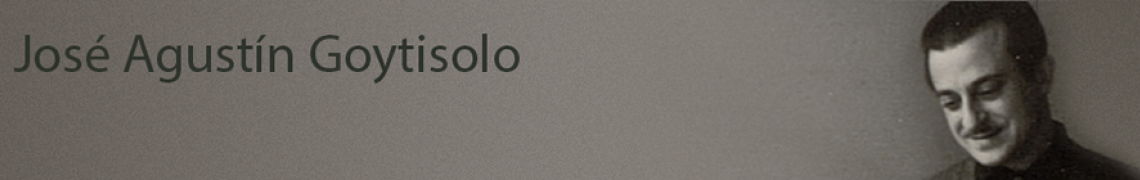 Propuesta de ComunicaciónVII Congreso Internacional José Agustín Goytisolo y su generación:la relación entre música y poesía14, 15 y 16 de octubre de 2019Universidad Autónoma de BarcelonaRellene este formulario y envíelo como documento adjunto a la dirección de correo electrónico del Congreso: catedra.jagoytisolo@gmail.com. Titule el documento con sus apellidos y su nombre. Ejemplo: Propuesta_Jiménez_Gracia_Inés.doc.Las propuestas de comunicación enviadas se resolverán antes del 15 de julio de 2019.Datos Personales Apellidos: 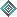  Nombre:  Institución a la que pertenece:  Situación académica actual:  Dirección de correo electrónico: Nota Curricular [200 palabras máximo]Propuesta de Comunicación Título:  Tres Palabras Clave:  Resumen [300 palabras máximo]:Bibliografía [10 ítems máximo]: